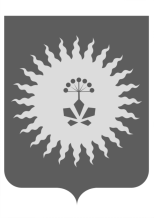 АДМИНИСТРАЦИЯАНУЧИНСКОГО МУНИЦИПАЛЬНОГО ОКРУГАПРИМОРСКОГО КРАЯ
Р А С П О Р Я Ж Е Н И Е15.01.2020 г.                                   с. Анучино                                             №08-рО проведении аукциона на право заключения договора  аренды земельного  участка и  утверждении состава аукционной комиссии	Руководствуясь ст. 39.11, 39.12 Земельного кодекса Российской Федерации, на основании Устава Анучинского муниципального округа Приморского края	Провести аукцион на право заключения договора аренды земельного участка, открытого по составу участников и открытого по форме подачи предложений о ежегодном размере арендной платы на земельные участки по лотам:	Лот №1 Кадастровый номер земельного участка – 25:01:030301:322 площадь 294450 кв.м, категория земель – земли  сельскохозяйственного назначения. Местоположение установлено относительно ориентира, расположенного за пределами участка. Ориентир жилой дом. Участок находится примерно в 4148 м от ориентира по направлению на юг. Почтовый адрес ориентира: Приморский край, Анучинский район, с. Староварваровка, ул. Луговая, д.18. Разрешенное использование земельного участка: для сельскохозяйственного производства. Срок действия договора аренды 20 лет. Начальная цена предмета аукциона: ежегодный размер арендной платы.Лот № 2 Кадастровый номер земельного участка – 25:01:030301:365 площадь 58303 кв.м, категория земель – земли сельскохозяйственного назначения. Местоположение установлено относительно ориентира, расположенного за пределами участка. Ориентир жилой дом. Участок находится примерно в 1745м от ориентира по направлению на юго-восток. Почтовый адрес ориентира: Приморский край, Анучинский район, с. Смольное, ул. Увальная, д.5 Разрешенное использование земельного участка: животноводство. Срок действия договора аренды 20 лет. Начальная цена предмета аукциона: ежегодный размер арендной платы.Лот № 3 Кадастровый номер земельного участка – 25:01:000000:849  площадь 69352 кв.м, категория земель – земли сельскохозяйственного назначения. Местоположение установлено относительно ориентира, расположенного за пределами участка. Ориентир жилой дом. Участок находится примерно в 3434 м от ориентира по направлению на юго-запад. Почтовый адрес ориентира: Приморский край, Анучинский район, с. Нововарваровка, ул. Центральная, д.23. Разрешенное использование земельного участка: для ведения крестьянского(фермерского)хозяйства. Срок действия договора аренды 20 лет. Начальная цена предмета аукциона: ежегодный размер арендной платы. Лот № 4 Кадастровый номер земельного участка – 25:01:000000:876 площадь 798705 кв. м, категория земель – земли сельскохозяйственного назначения. Местоположение установлено относительно ориентира, расположенного за пределами участка. Ориентир нежилое здание. Участок находится примерно в 2846 м от ориентира по направлению на юго-запад. Почтовый адрес ориентира: Приморский край, Анучинский район, с. Нововарваровка, ул. Ленинская, д.3. Разрешенное использование земельного участка: животноводство. Срок действия договора аренды 3 года. Начальная цена предмета аукциона: ежегодный размер арендной платы. Лот №5 Кадастровый номер земельного участка – 25:01:020201:115 площадь 173615 кв. м, категория земель – земли сельскохозяйственного назначения. Местоположение установлено относительно ориентира, расположенного за пределами участка. Ориентир нежилое здание. Участок находится примерно в 1225 м от ориентира по направлению на юго-запад. Почтовый адрес ориентира: Приморский край, Анучинский район, с. Нововарваровка, ул. Ленинская, д.3.  Разрешенное использование земельного участка: растениеводство. Срок действия договора аренды 20 лет. Начальная цена предмета аукциона: ежегодный размер арендной платы. Лот №6 Кадастровый номер земельного участка – 25:01:020201:116 площадь 572959 кв. м, категория земель – земли сельскохозяйственного назначения. Местоположение установлено относительно ориентира, расположенного за пределами участка. Ориентир нежилое здание. Участок находится примерно в 1648 м от ориентира по направлению на юго-запад. Почтовый адрес ориентира: Приморский край, Анучинский район, с. Нововарваровка, ул. Ленинская, д.3.  Разрешенное использование земельного участка: животноводство. Срок действия договора аренды 3 года. Начальная цена предмета аукциона: ежегодный размер арендной платы. Лот №7 Кадастровый номер земельного участка – 25:01:020501:28 площадь 15956.6 кв. м, категория земель – земли сельскохозяйственного назначения. Местоположение установлено относительно ориентира, расположенного за пределами участка. Ориентир центр с. Новогордеевка. Участок находится примерно в 2580 м от ориентира по направлению на юго-восток. Почтовый адрес ориентира: Приморский край, Анучинский район. Разрешенное использование земельного участка: для ведения крестьянского (фермерского) хозяйства. Срок действия договора аренды 20 лет. Начальная цена предмета аукциона: ежегодный размер арендной платы. Лот №8 Кадастровый номер земельного участка – 25:01:020501:27 площадь 180693.8 кв. м, категория земель – земли сельскохозяйственного назначения. Местоположение установлено относительно ориентира, расположенного за пределами участка. Ориентир центр с. Новогордеевка. Участок находится примерно в 1582 м от ориентира по направлению на юго-восток. Почтовый адрес ориентира: Приморский край, Анучинский район. Разрешенное использование земельного участка: для ведения крестьянского (фермерского) хозяйства. Срок действия договора аренды 20 лет. Начальная цена предмета аукциона: ежегодный размер арендной платы.Лот №9 Кадастровый номер земельного участка – 25:01:020501:1405 площадь 1150 кв. м, категория земель – земли сельскохозяйственного назначения. Местоположение установлено относительно ориентира, расположенного за пределами участка. Ориентир жилой дом. Участок находится примерно в 586 м от ориентира по направлению на северо-восток. Почтовый адрес ориентира: Приморский край, Анучинский муниципальный район, Анучинское сельское поселение, тер. «Территория №1» д.11. Разрешенное использование земельного участка: садоводство. Срок действия договора аренды 20 лет. Начальная цена предмета аукциона: ежегодный размер арендной платы. Лот №10 Кадастровый номер земельного участка – 25:01:010201:656 площадь 9867626 кв. м, категория земель – земли сельскохозяйственного назначения. Местоположение установлено относительно ориентира, расположенного за пределами участка. Ориентир административное здание конторы. Участок находится примерно в 8095 м от ориентира по направлению на северо-восток. Почтовый адрес ориентира: Приморский край, Анучинский район, с. Гражданка, ул. Центральная д.1А. Разрешенное использование земельного участка: для сельскохозяйственного использования. Срок действия договора аренды 20 лет. Начальная цена предмета аукциона: ежегодный размер арендной платы. Лот №11 Кадастровый номер земельного участка – 25:01:010201:32 площадь 2448772 кв. м, категория земель – земли сельскохозяйственного назначения. Местоположение установлено относительно ориентира, расположенного за пределами участка. Ориентир административное здание конторы. Участок находится примерно в 8270 м от ориентира по направлению на северо-восток. Почтовый адрес ориентира: Приморский край, Анучинский район, с. Гражданка, ул. Центральная, д. 1А. Разрешенное использование земельного участка: для сельскохозяйственного использования. Срок действия договора аренды 20 лет. Начальная цена предмета аукциона: ежегодный размер арендной платы. Лот №12 Кадастровый номер земельного участка – 25:01:010201:660 площадь 11831838 кв. м, категория земель – земли сельскохозяйственного назначения. Местоположение установлено относительно ориентира, расположенного за пределами участка. Ориентир жилой дом. Участок находится примерно в 3812 м от ориентира по направлению на северо-восток. Почтовый адрес ориентира: Приморский край, Анучинский район, с. Гражданка, ул. Центральная, д.1А. Разрешенное использование земельного участка: для сельскохозяйственного использования. Срок действия договора аренды 20 лет. Начальная цена предмета аукциона: ежегодный размер арендной платы. Лот №13 Кадастровый номер земельного участка – 25:01:020501:1184 площадь 415497 кв. м, категория земель – земли сельскохозяйственного назначения. Местоположение установлено относительно ориентира, расположенного за пределами участка. Ориентир жилое строение. Участок находится примерно в 2,6 км от ориентира по направлению на юго-восток. Почтовый адрес ориентира: Приморский край, Анучинский район, с. Корниловка, ул. Гражданская, д.6. Разрешенное использование земельного участка: животноводство. Срок действия договора аренды 3 года. Начальная цена предмета аукциона: ежегодный размер арендной платы. Лот №14 Кадастровый номер земельного участка – 25:01:010501:150 площадь 341664 кв. м, категория земель – земли сельскохозяйственного назначения. Местоположение установлено относительно ориентира, расположенного за пределами участка. Ориентир жилой дом. Участок находится примерно в 2,7 км от ориентира по направлению на юго-запад. Почтовый адрес ориентира: Приморский край, Анучинский район, с. Новотроицкое, ул. Центральная, д.1. Разрешенное использование земельного участка: животноводство. Срок действия договора аренды 3 года. Начальная цена предмета аукциона: ежегодный размер арендной платы. Лот №15 Кадастровый номер земельного участка – 25:01:010201:714 площадь 679016 кв. м, категория земель – земли сельскохозяйственного назначения. Местоположение установлено относительно ориентира, расположенного за пределами участка. Ориентир жилой дом. Участок находится примерно в 6.8 км от ориентира по направлению на северо-восток. Почтовый адрес ориентира: Приморский край, Анучинский район, с. Пухово, ул. Озерная,д.16. Разрешенное использование земельного участка: животноводство. Срок действия договора аренды 3 года. Начальная цена предмета аукциона: ежегодный размер арендной платы. Лот №16 Кадастровый номер земельного участка – 25:01:010201:715 площадь 1445066 кв. м, категория земель – земли сельскохозяйственного назначения. Местоположение установлено относительно ориентира, расположенного за пределами участка. Ориентир жилой дом. Участок находится примерно в 6,2 км от ориентира по направлению на севера-восток. Почтовый адрес ориентира: Приморский край, Анучинский район, с. Лугохутор, ул. Зеленая, д.10. Разрешенное использование земельного участка: животноводство. Срок действия договора аренды 3 года. Начальная цена предмета аукциона: ежегодный размер арендной платы. Лот №17 Кадастровый номер земельного участка – 25:01:010201:716 площадь 2237392 кв.м, категория земель – земли сельскохозяйственного назначения. Местоположение установлено относительно ориентира, расположенного за пределами участка. Ориентир жилой дом. Участок находится примерно в 8.7 км от ориентира по направлению на северо-восток. Почтовый адрес ориентира: Приморский край, Анучинский район, с. Лугохутор, ул. Зеленая, д.10. Разрешенное использование земельного участка: животноводство. Срок действия договора аренды 3 года. Начальная цена предмета аукциона: ежегодный размер арендной платы. Лот №18 Кадастровый номер земельного участка – 25:01:010201:929 площадь 465127кв. м, категория земель – земли сельскохозяйственного назначения. Местоположение установлено относительно ориентира, расположенного за пределами участка. Ориентир жилой дом. Участок находится примерно в 5,9 км от ориентира по направлению на юго-восток. Почтовый адрес ориентира: Приморский край, Анучинский район, п. ЛЗП, ул. Краснознаменная, д.3. Разрешенное использование земельного участка: животноводство. Срок действия договора аренды 3 года. Начальная цена предмета аукциона: ежегодный размер арендной платы.Лот №19 Кадастровый номер земельного участка – 25:01:020201:327 площадь 322695 кв. м, категория земель – земли сельскохозяйственного назначения. Местоположение установлено относительно ориентира, расположенного за пределами участка. Ориентир жилое строение. Участок находится примерно в 2186 м от ориентира по направлению на юго-запад. Почтовый адрес ориентира: Приморский край, Анучинский район, с. Нововарваровка, ул. Ленинская, д.11. Разрешенное использование земельного участка: растениеводство. Срок действия договора аренды 20 лет. Начальная цена предмета аукциона: ежегодный размер арендной платы.Лот №20 Кадастровый номер земельного участка – 25:01:020201:58 площадь 137423.05 кв. м, категория земель – земли сельскохозяйственного назначения. Местоположение установлено относительно ориентира, расположенного за пределами участка. Ориентир жилое строение. Участок находится примерно в 316 м от ориентира по направлению на юг. Почтовый адрес ориентира: Приморский край, Анучинский район, с. Нововарваровка, ул. Центральная, д.1. Разрешенное использование земельного участка: для сельскохозяйственного производства. Срок действия договора аренды 20 лет. Начальная цена предмета аукциона: ежегодный размер арендной платы.	Начальная цена предмета аукциона определена на основании выписки из Единого государственного реестра недвижимости и решения Думы Анучинского муниципального района № 173-НПА от 22.02.2017г. «О положении, о порядке определения размера начальной цены предмета аукциона на право заключения договора аренды земельных участков, находящихся в собственности или ведении Анучинского муниципального района». Размер задатка 20% от начальной цены предмета аукциона.Шаг аукциона 3 % от начальной цены предмета аукциона.2. Назначить организатором аукциона - администрацию Анучинского муниципального округа, в лице отдела имущественных и земельных отношений.3. По итогам аукциона отделу имущественных и земельных отношений подготовить проект договора аренды земельного участка.4. Установить время проведения аукциона  26 февраля 2021 г. в 14 час.00 мин. по адресу: Приморский край, Анучинский округ, с. Анучино, ул. Лазо, д.6, 3 этаж, актовый зал, здание Администрации округа.5. Опубликовать извещение о проведении аукциона на право заключения договора аренды земельного участка в районной газете «Анучинские зори»,  на сайте администрации Анучинского муниципального округа и на официальном сайте www. torgi.gov.ru .6. Утвердить аукционную комиссию по проведению аукциона в следующем составе:Суворенков Андрей Александрович — начальник управления  по работе с территориями администрации Анучинского муниципального округа, председатель комиссии; Ткаченко Зоя Владимировна - главный специалист 1-го разряда отдела имущественных и земельных отношений управления по работе с территориями администрации Анучинского муниципального округа, секретарь комиссии;Члены комиссии:Меховский Василий Валентинович – главный специалист 1-го разряда отдела правового управления по работе с территориями администрации Анучинского муниципального округа, зам. председателя комиссии;Росейчук Елена Витальевна -  начальник  отдела имущественных и земельных отношений управления по работе с территориями администрации Анучинского муниципального округа;Толстикова Светлана Степановна – старший специалист отдела имущественных и земельных отношений управления по работе с территориями администрации Анучинского муниципального округа;Мартынова Галина Васильевна – начальник отдела сельского хозяйства финансово-экономического управления администрации  Анучинского муниципального района.7. Возложить на комиссию все полномочия, предусмотренные законодательством.8. Контроль за исполнением данного распоряжения оставляю за собой.Глава Анучинского    муниципального округа                                                        С. А. Понуровский